Kyselina methanová má triviální název: kyselinaoctová	b) máselná	c) mravenčí	d) mléčná	e) šťavelováKolikaprocentní kyselinu octovou používáme jako potravinářský ocet?98%	b) 50%		 c) 3%		 d) 8%		e) 25%Na internetu vyhledej seznam látek přidávaných do potravin. Napiš, které kyseliny jsou ukryty pod označením:E 330	Kyselina citronová. Jedná se o slabou kyselinu z karboxylové skupiny. Přirozeně se vyskytuje v citrusových plodech, zejména v citrónech, limetkách, grepech, pomerančích a v menší míře i v dalším ovoci a zelenině.  V potravinách  reguluje jejich kyselost a zásaditost, zabraňuje růstu bakterií, kvasinek a plísní, proto se používá i jako konzervant. V tucích a olejích zabraňuje žluknutí a nežádoucí změny barvy a působí zde jako antioxidant. Nalezneme ji hlavně v nealkoholických nápojích, džusech, víně, tucích, instantních nápojích, v marmeládě, kandovaném a mraženém ovoci, mražených mléčných výrobcích, v sýrových pomazánkách, majonéze, v salátovém dresingu a mnoha dalších potravinách. Kyselinu citronovou nalezneme také v kosmetice, farmaceutických výrobcích a v chemické výrobě. Je  považována za bezpečnou látku a v nezbytném množství může být přidávána do všech potravin včetně dětské výživy.	E 640	Glycin - nejjednodušší aminokyselina. V přírodě se nachází v mnoha rostlinných i živočišných bílkovinách. Nejvíce je obsažen v kolagenu a elastinu. Glycin je neesenciální aminokyselina, vzhledem bílá krystalická látka. Má sladkou chuť. V potravinářském průmyslu má glycin široké využití: používá se jako dochucovadlo – látka zvýrazňující chuť a vůni. Pro svou sladkou chuť je glycin používán k maskování pachuti sacharinu a aspartamu. Využívá se také pro své želírovací schopnosti. Používá se při zdobení cukrovinek a v čokoládě a jako přísada v alkoholických nápojích. Je to antioxidant s využitím jako přísada proti žluknutí tuků a olejů. Nežádoucí účinky glycinu jako potravinové přísady nejsou známy. Některé zdroje uvádějí mírnou toxicitu při požití vysokých dávek, projevující se jako vyčerpání organizmu.E 211  Benzoan sodný- konzercační přípravek. Ale také součást laků na nehty a odlakovačů, odstraňovačů nátěrů a skvrn. Je součástí slazených nápojů a džusů. Blokuje plísně, kvasinky a bakterie. Poškozuje DNA v buňkách. Velmi nebezpečný pro děti.		E 210  Kyselina Benzoová – zvyšuje trvanlivost potravin. Patří do skupiny konzervantů působících proti šíření plísní a bakterií v potravinách. Vyskytuje se volně v přírodě v třešňové kůře, v brusinkách, v borůvkách, v malinách, čaji, v anýzu. Látka se může v potravinách za působení kyseliny askorbinové přetvořit na rakovinotvorný benzol. Ve vodě je nerozpustná a používá se nejvíce v kyselých potravinách. Používá se v čokoládě, v ovocných nápojích, v margarínech, v sýrech, v zázvorovém pivu , ve víně, v lékořici, v jablečném moštu, v olivách ve slaném nálevu, v kečupu, v nízkotučných džemech, ve zmrzlinách, v bonbónech, pečivu, v polevách, ovocných výrobcích, v koření a ve žvýkačkách. Používá také jako desinfekční prostředek obsažený například v ústní vodě, dále také v parfémech a čistících přípravcích pleti. Většina lidí snáší kyselinu benzoovou zcela bez problému. U citlivých osob však může po požití nadměrného množství látky dojít k mírnému podráždění kůže, vzniku hyperaktivity, zhoršení pozornosti, alergické reakci jako je astma, kopřivka, červené oči, vyrážkaKarboxylovou kyselinu bychom nejsnáze mohli získat z:brambor	b) řepy		c) citrónů	d) obilí		e) rýžeNapiš, v čem se vyskytují tyto organické kyseliny:Citronová  - citrusové plodyAskorbová  - v rostlinách (vitamin C)Mravenčí – v jedu mravenců a včel,                    v kopřiváchAcetylsalicylová  - součástí léčiv jako                               je Acylpyrin či AspirinJablečná – v trpkých nebo kyselých                    plodech (jablko)Octová – v rostlinách, v kvasícím ovociMléčná - vzniká mléčným kvašením cukrů,                např. v mléce, sýrech, kyselém zelíPropoj obrázky s názvy příslušných kyselin: 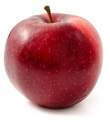 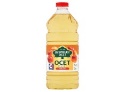 kyselina octová				kyselina jablečná								kyselina palmitová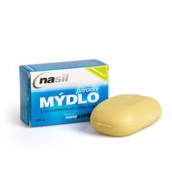 kyselina benzoová 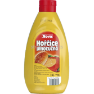 	kyselina citrónová			      kyselina šťavelová 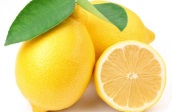 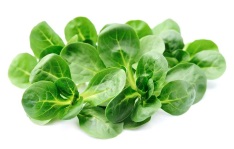 Spoj názvy kyselin s jejich chemickými vzorci:CH3CH2CH2COOH - A				D - kyselina methanová (mravenčí)CH3CH2CH2CH2COOH - B				F - kyselina ethanová (octová)CH3CH2COOH - C					A - kyselina butanová (máselná)HCOOH - D						E - kyselina benzoováC6H5COOH - E					C - kyselina propanováCH3COOH - F						B - kyselina pentanováŘešením přesmyček dostaneš názvy kyselin. Napiš jejich název a chemický vzorec. Kyselina:VÁBATUNO	BUTANOVÁ				CH3CH2CH2COOHNOHATEVÁ	ETHANOVÁ				CH3COOHLEVÁOJO		OLEJOVÁ				C17H33COOHVONÁHAMET	METHANOVÁ				HCOOHLOŠAVÁŤVE	ŠŤAVELOVÁ				(COOH)2ČLÉMNÁ	     	MLÉČNÁ				CH3CH(OH)COOH